Załącznik nr 1 do umowy nr …. ZP/2023, z dnia ..… września 2023 r.OPIS PRZEDMIOTU ZAMÓWIENIAdla zadania pn.: „Opracowanie dokumentacji technicznej do budowy urządzenia stabilizującego warunki hydrologiczne w rezerwacie przyrody Jezioro Rakutowskie”Przedmiot zmówienia.Opracowanie dokumentacji technicznej dla przedsięwzięcia polegającego na budowie urządzenia wodnego stabilizującego warunki hydrologiczne w rezerwacie przyrody Jezioro Rakutowskie, tj. urządzenia piętrzącego na rzece Rakutówce wraz z urządzeniem umożliwiającym migrację organizmów wodnych.Urządzenie to musi zapewniać możliwość regulacji poziomu piętrzenia z możliwością maksymalnego piętrzenia co najmniej do poziomu 71,9 m n.p.m.Opracowanie wszystkich dokumentacji niezbędnych do uzyskania wszystkich przewidzianych prawem uzgodnień i decyzji niezbędnych do budowy i użytkowania przedmiotowej infrastruktury, w szczególności zgody wodnoprawnej i ostatecznej decyzji o pozwoleniu na budowę.Opracowanie dokumentacji projektowo - kosztorysowej niezbędnej do przygotowania i przeprowadzenia postępowania przetargowego na wykonawstwo projektowanej infrastruktury oraz wsparcie w przeprowadzeniu procesu inwestycyjnego w zakresie określonym w rozdziale IV ust. 9 niniejszego OPZ, zgodnie z wymogami wynikającymi z obowiązującej ustawy prawo zamówień publicznych (PZP) oraz aktami wykonawczymi, w szczególności:- Rozporządzeniem Ministra Rozwoju i Technologii z dnia 20 grudnia 2021 r. w sprawie szczegółowego zakresu i formy dokumentacji projektowej, specyfikacji technicznych wykonania i odbioru robót budowlanych oraz programu funkcjonalno-użytkowego (Dz. U. poz. 2454),- Rozporządzeniem Ministra Rozwoju i Technologii z dnia 20 grudnia 2021 r. w sprawie określenia metod i podstaw sporządzania kosztorysu inwestorskiego, obliczania planowanych kosztów prac projektowych oraz planowanych kosztów robót budowlanych określonych w programie funkcjonalno-użytkowym (Dz. U. poz. 2458).Podstawa prowadzenia działań:	Budowa urządzenia stabilizującego warunki hydrologiczne w rezerwacie przyrody Jezioro Rakutowskie wynika z planu ochrony rezerwatu przyrody Jezioro Rakutowskie ustanowionego zarządzeniem nr 15/0210/2011 Regionalnego Dyrektora Ochrony Środowiska w Bydgoszczy z dnia 28 grudnia 2011 r. w sprawie ustanowienia planu ochrony dla rezerwatu przyrody "Jezioro Rakutowskie" (Dz. Urz. Woj. Kuj-Pom. nr 311, poz. 3387) oraz planu zadań ochronnych obszaru Natura 2000 Błota Rakutowsskie PLB040001 ustanowionego zarządzeniem Regionalnego Dyrektora Ochrony Środowiska w Bydgoszczy z dnia 29 września 2015 r. w sprawie ustanowienia planu zadań ochronnych dla obszaru Natura 2000 Błota Rakutowskie PLB040001 (Dz. Urz. Woj. Kuj-Pom. poz. 3035).Zamawiający posiada pisemną zgodę właściciela urządzenia wodnego (Państwowe Gospodarstwo Wodne Wody Polskie), które jest niezbędne do wykonania planowanych czynności, robót lub urządzeń wodnych.Zakres i sposób realizacji prac:Urządzenie wodne stabilizujące warunki hydrologiczne w rezerwacie przyrody Jezioro Rakutowskie wraz z urządzeniem umożliwiającym migrację organizmów wodnych należy zaprojektować na terenie działek ewidencyjnych nr 65 obręb Dębniaki oraz 1065 obręb Rakutowo, gmina Kowal.W ramach inwestycji nie przewiduje się korzystania z innych działek, wyznaczania linii brzegowej, podziałów nieruchomości, wycen nieruchomości i tym podobnych zadań z zakresu gospodarki nieruchomościami.Wykonawca zobowiązany jest do wykonania dokumentacji projektowej, w tym projektu budowlanego, umożliwiających Zamawiającemu uzyskanie wszystkich wymaganych prawem decyzji i pozwoleń, opinii i uzgodnień na realizację projektowanej infrastruktury wynikających z przepisów prawa w szczególności: -  zgody wodnoprawnej, w tym oceny wodnoprawnej, o ile będzie wymagana,- pozwolenia na budowę,w tym przygotowania wszelkiej dokumentacji niezbędnej do uzyskania przedmiotowych decyzji, pozwoleń, opinii i uzgodnień.Zamawiający przekaże Wykonawcy do dnia 29 lutego 2024 r. kopię:- pisma potwierdzającego brak kwalifikacji planowanego urządzenia wodnego do przedsięwzięć mogących zawsze lub potencjalnie znacząco oddziaływać na środowisko, o których mowa w rozporządzeniu Rady Ministrów z dnia 10 września 2019 r. w sprawie przedsięwzięć mogących znacząco oddziaływać na środowisko (Dz. U. poz. 1839 ze zm.);- decyzji o ustaleniu lokalizacji inwestycji celu publicznego, zgodnie z art. 50 ust. 1 ustawy z dnia 27 marca 2003 r. o planowaniu i zagospodarowaniu przestrzennym (Dz. U. z 2023 r. poz. 977);- dokumentu potwierdzającego skuteczne złożenie zgłoszenia prowadzenia działań na obszarach form ochrony przyrody, w obrębach ochronnych wyznaczonych na podstawie ustawy o rybactwie śródlądowym, a także w obrębie cieków naturalnych, o którym mowa w art. 118 ust. 1 ustawy z dnia 16 kwietnia 2004 r. o ochronie przyrody (Dz. U. z 2023 r. poz. 1336).Wykonawca zobowiązany jest do przygotowania dokumentacji niezbędnej do przeprowadzenia postępowania przetargowego na roboty budowlane oraz do zrealizowania robót budowlanych, w szczególności:- koncepcji urządzenia,- operatu wodno-prawnego,- instrukcji gospodarowania wodami,- projektu budowlanego,- projektu technicznego,- projektu wykonawczego,- specyfikacji technicznych wykonania i odbioru robót budowlanych,- przedmiaru robót,- kosztorysu inwestorskiego.Zakres prac projektowych nie obejmuje przygotowania programu funkcjonalno-użytkowego. Wykonawca wykona niezbędne opracowania na potrzeby ww. decyzji i uzgodnień w ilościach określonych przepisami prawa (na potrzeby postępowań administracyjnych) oraz dodatkowe dwa egzemplarze (w wersji papierowej i elektronicznej - edytowalnej oraz w wersji pdf) na potrzeby RDOŚ w Bydgoszczy oraz PGW WP Zarządu Zlewni we Włocławku.Dokumentacja techniczna i projektowo-kosztorysowa ma być wykonana zgodnie z obowiązującymi przepisami, normami i sztuką budowlaną oraz powinna być opatrzona klauzulą o kompletności i przydatności z punktu widzenia celu, któremu ma służyć.W przypadku zmiany obowiązujących przepisów w trakcie wykonywania przedmiotu zamówienia, w szczególności wejścia w życie nowych przepisów np. rozporządzeń wykonawczych do ustawy Prawo Zamówień Publicznych, Wykonawca ma obowiązek dostosować opracowanie do przepisów aktualnie obowiązujących w dniu odbioru prac, w przypadku gdy zmiany te będą ogłoszone przed terminem przedłożenia ostatecznej dokumentacji lub co najmniej 30 dni przed terminem wskazanym w rozdziale VI ust 3 pkt 1 niniejszego OPZ.Informacje zawarte w dokumentach w zakresie technologii wykonania robót, doboru materiałów i urządzeń powinny określać przedmiot zamówienia w sposób zgodny z Prawem zamówień publicznych, tzn. w szczególności bez używania nazw własnych, a jedynie poprzez określenie parametrów precyzujących ich rodzaj, wielkość, standard oraz inne istotne elementy. Materiały wymienione w dokumentacji projektowej muszą spełniać wymagania ustawy o wyrobach budowlanych i być wprowadzone do obrotu. Projekty powinny zawierać optymalne rozwiązania funkcjonalno – użytkowe, konstrukcyjne, materiałowe i kosztowe oraz wszystkie niezbędne rysunki szczegółów i detali wraz z dokładnym opisem.Dokumentacja powinna charakteryzować się bardzo dużym stopniem uszczegółowienia tzn. uwzględniać każdy element zamówienia w sposób umożliwiający realizację robót bez dodatkowych opracowań i uzupełnień.W zakresie dokumentacji budowlanej należy ująć wszystkie roboty niezbędne do wykonania robót oraz obliczenia, bilanse i inne szczegółowe dane, pozwalające na sprawdzenie poprawności ich wykonania.W projekcie powinna być ujęta informacja dotycząca bezpieczeństwa i ochrony zdrowia.W projekcie i przedmiarach robót powinny być zawarte wszystkie roboty: podstawowe oraz towarzyszące, np. roboty budowlane związane z wykonaniem zamówienia.Inne wynikające z realizacji zadania zobowiązania wykonawcy:Wykonawca zobowiązany jest do przygotowania wstępnego projektu technicznego w uzgodnieniu z Zamawiającym, a następnie konsultacji poszczególnych etapów związanych z realizacją zamówienia, jeżeli zajdzie potrzeba wprowadzenia zmian w ramach przedmiotowego projektu.Wykonawca zobowiązany jest do realizacji zadania zgodnie z zatwierdzonym przez Zamawiającego harmonogramem szczegółowym oraz bieżącego informowania o stanie zaawansowania prac. Zmiana przedmiotowego harmonogramu również wymaga uzgodnienia z Zamawiającym.Wykonawca zobowiązany jest stosować się do wytycznych i wskazówek udzielanych przez Zamawiającego oraz udzielania wyjaśnień dotyczących wykonania przedmiotu umowy na każde żądanie Zamawiającego w terminie wskazanym przez Zamawiającego.Zamawiający zastrzega sobie możliwość cyklicznych spotkań z Wykonawcą w celu uszczegółowienia uzgodnień i monitorowania postępu prac. Wszelkie uzgodnienia powinny mieć formę pisemną.Wszystkie koszty wykonania zamówienia ponosi Wykonawca w ramach realizacji przedmiotu zamówienia. Osoby wykonujące przedmiot zamówienia zobowiązane są posiadać właściwe uprawnienia, jeżeli są wymagane odrębnymi przepisami, w tym wynikającymi z ustawy Prawo budowlane.Wykonawca wraz z protokołem przekazania dokumentacji złoży pisemne oświadczenie, iż jest ona kompletna, kompleksowa, uzgodniona między branżami (jeżeli dotyczy) i w pełni wystarcza do realizacji przedmiotowego zadania. Projekt musi być opatrzony podpisami Projektanta/ów oraz zawierać poświadczone „za zgodność z oryginałem” kopie stosownych uprawnień projektowych. Wszelkie koszty związane z przeprowadzeniem niezbędnych badań, sporządzeniem dokumentacji geotechnicznej, inwentaryzacji, pozyskaniem mapy zasadniczej, wykonaniem mapy do celów projektowych, ponosi Wykonawca.  Wykonawca będzie zobowiązany do udzielenia wsparcia merytorycznego w toku:- postępowań mających na celu uzyskanie przez Zamawiającego wszystkich przewidzianych prawem uzgodnień i decyzji niezbędnych do budowy i użytkowania przedmiotowej infrastruktury, w szczególności zgody wodnoprawnej i ostatecznej decyzji o pozwoleniu na budowę, tj. opracowania projektów odpowiedzi na wezwania w powyższych postępowaniach,- postępowania przetargowego na roboty budowlane, tj. opracowania projektów odpowiedzi na zgłoszone zapytania. Wykonawca będzie zobowiązany do bezpłatnej, dwukrotnej aktualizacji przygotowanego kosztorysu, w terminie 21 dni od pisemnego zgłoszenia takiej potrzeby przez Zamawiającego.Informacje o obszarze:Planowana infrastruktura zlokalizowana będzie na działkach ewidencyjnych nr 65 obręb Dębniaki oraz 1065 obręb Rakutowo, gmina Kowal, w granicach obszarów Natura 2000 Błota Rakutowskie PLB040001 i Błota Kłócieńskie PLH040031 oraz Gostynińsko-Włocławskiego Parku Krajobrazowego, a także w bezpośrednim sąsiedztwie rezerwatu przyrody Jezioro Rakutowskie.Na przedmiotowym terenie obowiązują ustalenia:Zarządzenia Regionalnego Dyrektora Ochrony Środowiska w Bydgoszczy z dnia 29 września 2015 r. w sprawie ustanowienia planu zadań ochronnych dla obszaru Natura 2000 Błota Rakutowskie PLB040001 (Dz. Urz. Woj. Kuj-Pom. poz. 3035),Zarządzenia Regionalnego Dyrektora Ochrony Środowiska w Bydgoszczy z dnia 3 marca 2022 r. zmieniające zarządzenie w sprawie ustanowienia planu zadań ochronnych dla obszaru Natura 2000 Błota Kłócieńskie PLH040031 (Dz. Urz. Woj. Kuj-Pom. poz. 1170),Rozporządzenia Nr 37/2004 Wojewody Kujawsko-Pomorskiego z dnia 3 grudnia 2004 r. w sprawie Gostynińsko-Włocławskiego Parku Krajobrazowego (Dz.Urz.Woj.Kuj.-Pom. Nr 120 poz. 2017, z późn. zm.),Zarządzenia Nr 15/0210/2011 Regionalnego Dyrektora Ochrony Środowiska w Bydgoszczy z dnia 28 grudnia 2011 r. w sprawie ustanowienia planu ochrony dla rezerwatu przyrody Jezioro Rakutowskie (Dz. Urz. Woj. Kuj-Pom. nr 311, poz. 3387).Dostępne opracowania dotyczące obszarów Natura 2000 Błota Rakutowskie PLB040001 i Błota Kłócieńskie PLH040031 oraz rezerwatu przyrody Jezioro Rakutowskie, w szczególności:- dokumentację do planu ochrony rezerwatu przyrody Jezioro Rakutowskie (2005 r.), - dokumentację do planu zadań ochronnych dla obszaru Natura 2000 Błota Rakutowskie PLB040001 (2015 r.),- dokumentację do planu zadań ochronnych dla obszaru Natura 2000 Błota Kłócieńskie PLH040031 (2016 r.),- opracowanie pn.: „Wyniki monitoringu warunków mikroklimatycznych, hydrologicznych, hydrochemicznych, geologicznych wraz z propozycją zabiegów mających na celu poprawę warunków hydrologicznych rezerwatu przyrody Bagno Głusza, Jezioro Rakutowskie oraz obszaru specjalnej ochrony ptaków Natura 2000 Błota Rakutowskie PLB040001” (2014 r.),- opracowanie pn.: „Charakterystyczne przepływy wody dla cieków w zlewniach obiektów „Bagno Głusza” i „Jezioro Rakutowskie” (2014 r.).Zamawiający przekaże w terminie do 5 dni od daty podpisania umowy.Harmonogram realizacji prac:Etap IW ciągu 2 tygodni od daty podpisania umowy, w terminie wyznaczonym przez Zamawiającego odbędzie się spotkanie konsultacyjne w celu omówienia założeń oraz uwarunkowań realizacji prac objętych umową.Wykonawca przygotuje w ścisłej współpracy z Zamawiającym, koncepcję urządzenia stabilizującego warunki hydrologiczne w rezerwacie przyrody Jezioro Rakutowskie, tj. urządzenia piętrzącego na rzece Rakutówce wraz z urządzeniem umożliwiającym migrację organizmów wodnych, do dnia 29 września 2023 r.Ustalona wstępnie przez Wykonawcę i Zamawiającego koncepcja zostanie omówiona na spotkaniu konsultacyjnym, w terminie wyznaczonym przez Zamawiającego, najpóźniej dnia 12 października 2023 r.Zamawiający potwierdzi akceptację przygotowanej koncepcji, która będzie realizowana do dnia 20 października 2023 r.Etap IIWykonawca przeprowadzi inwentaryzację terenu, sporządzi mapy do celów projektowych, wstępny projekt techniczny projektowanych urządzeń i wstępny kosztorys (kalkulację kosztów) oraz szczegółowy harmonogram realizacji zadania, oraz dostarczy ww. dokumentację Zamawiającemu w terminie do 24 listopada 2023 r. (w wersji elektronicznej).Zamawiający przedstawi ewentualne uwagi do otrzymanego harmonogramu szczegółowego, projektu i kosztorysu (kalkulacji kosztów) w terminie do 5 grudnia 2023 r.Wykonawca dostarczy Zamawiającemu poprawiony wstępny projekt techniczny i wstępny kosztorys (kalkulację kosztów) projektowanej infrastruktury (w wersji elektronicznej) z ustosunkowaniem się do uwag Zamawiającego oraz podpisany harmonogram szczegółowy realizacji zadania (uzgodniony uprzednio z Zamawiającym), w terminie do 15 grudnia 2023 r.Zamawiający dokona odbioru przekazanej dokumentacji do 22 grudnia 2023 r.Etap IIIWykonawca opracuje i dostarczy Zamawiającemu ostateczną dokumentację w terminie do 14 czerwca 2024 r. (w wersji elektronicznej).Zamawiający przedstawi ewentualne uwagi do otrzymanej dokumentacji w terminie do 28 czerwca 2024 r.Wykonawca dostarczy Zamawiającemu poprawioną dokumentację (w kompletnej ilości egzemplarzy papierowych i w wersji elektronicznej) w terminie do 12 lipca 2024 r.Zamawiający dokona odbioru przedmiotu zamówienia w terminie do 19 lipca
2024 r.Wymogi w zakresie dokumentacji:Ostateczną dokumentację, w tym niezbędne opracowania na potrzeby wymaganych prawem decyzji i uzgodnień należy przedłożyć w wersji papierowej w ilościach określonych przepisami prawa (na potrzeby postępowań administracyjnych) oraz dodatkowe dwa egzemplarze (w wersji papierowej i elektronicznej - edytowalnej oraz w wersji pdf na płytach CD/DVD lub nośniku danych USB) na potrzeby Zamawiającego.Dokumentacje należy sporządzić uwzględniając poniższe warunki:napisana w języku polskim,rozmiar czcionki 12 (preferowana), czcionka – Times New Roman (preferowana),format A4 (preferowany),oprawa trwale podpisana (nadrukowany czytelny tytułu opracowania) płyty CD/DVD zostaną dostarczone w opakowaniach do płyt (plastikowym lub kartonowym) czytelnie opisanych ze wskazaniem tytułu zadania oraz niezbędnych logo Płyty CD/DVD lub nośniki danych USB z ostateczną dokumentacją powinny zwierać w szczególności opracowania tekstowe w formacie PDF i DOC oraz skany uzgodnień i decyzji. Część graficzna, rysunkowa w postaci plików zgodnych z formatami powszechnie stosownymi (np.: .dwg); Część mapowa – cyfrowa mapa sytuacyjno-wysokościowa wraz z naniesionymi projektowanymi urządzeniami w postaci plików zgodnych z powszechnie stosowanymi formatami (np.: .shp, .gml, gpx, .dxf).Płyty CD/DVD lub nośniki danych USB zostaną trwale opisane poprzez wskazanie co najmniej tytułu i roku opracowania dokumentacji oraz logo WFOŚiGW w Toruniu i RDOŚ w Bydgoszczy.Na okładce lub na stronie technicznej (druga strona strony tytułowej) wszystkich sporządzanych dokumentacji i opracowań oraz na opakowaniach płyt CD/DVD należy umieścić z logo WFOŚiGW w Toruniu oraz informację o źródle finansowania w brzmieniu: „Dofinansowano ze środków Wojewódzkiego Funduszu Ochrony Środowiska i Gospodarki Wodnej w Toruniu". Wymagania, jakie musi spełniać logo WFOŚiGW w Toruniu: rodzaj czcionki: Antykwa Połtawskiego TTF Bold, kolor: biały (C: 0, M:0, Y:0, K:0), kolor zielony (C:100 M: 0 Y:80 K:40), tłem dla logo jest kolor biały.Na okładce lub na stronie technicznej (druga strona strony tytułowej) wszystkich sporządzanych dokumentacji i opracowań oraz na opakowaniach płyt CD/DVD należy umieścić logo Regionalnej Dyrekcji Ochrony Środowiska w Bydgoszczy, w kolorze zielonym wskazanym we wzorze na tle białym oraz informację w brzmieniu: „Wykonano na zlecenie Regionalnej Dyrekcji Ochrony Środowiska w Bydgoszczy".Wzory logo WFOŚiGW w Toruniu w układzie poziomym i pionowym wraz z opisem proporcji znaku: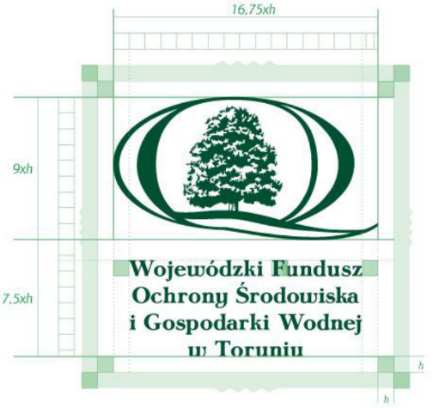 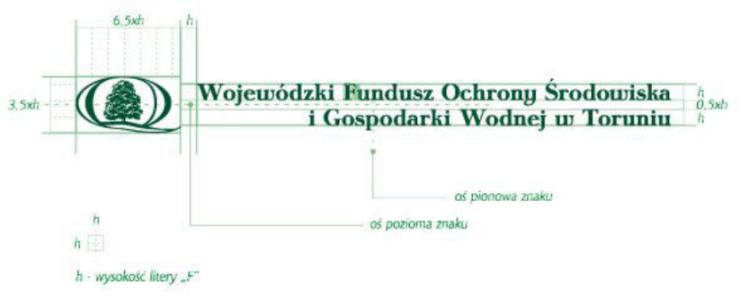 Wzór logo Regionalnej Dyrekcji Ochrony Środowiska w Bydgoszczy 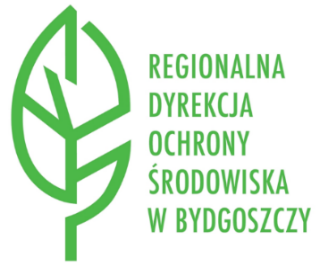 W uzasadnionych przypadkach, po uzgodnieniu z Zamawiającym, dopuszczalne jest zastosowanie rozwiązań innych niż wskazane powyżej, zapewniających skuteczną promocję WFOŚiGW w Toruniu. Oznakowanie musi być zgodne z zasadami oznakowania inwestycji określonymi przez WFOŚiGW w Toruniu, których pełna treść jest dostępna na stronie:          https://wfosigw.torun.pl/strona-12-zasady_oznakowania_inwestycji.html 